Karta 1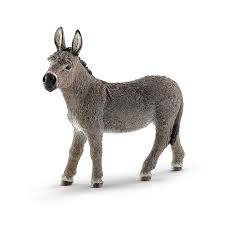 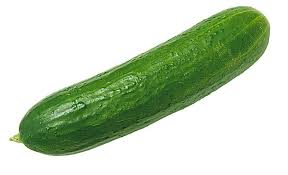 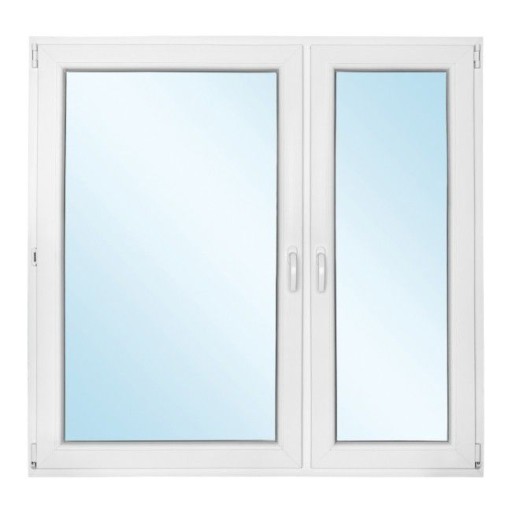 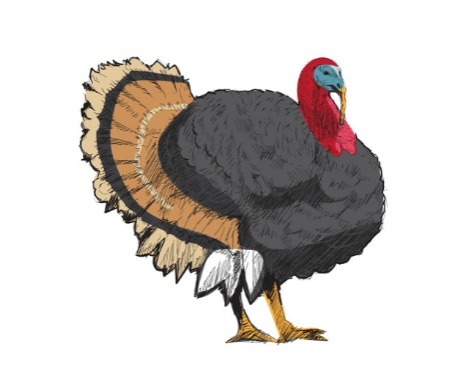 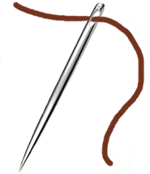 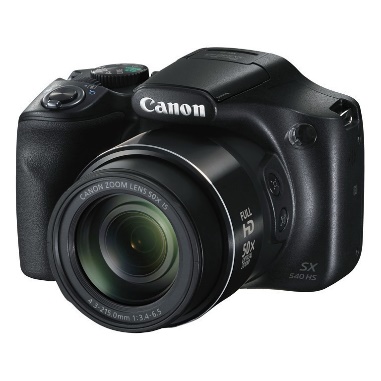 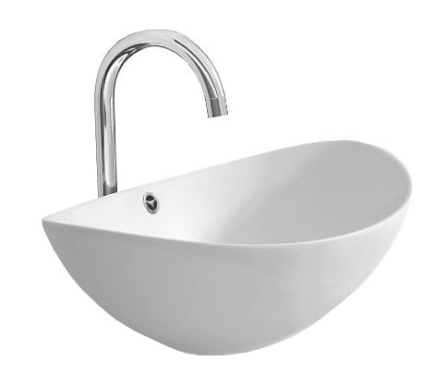 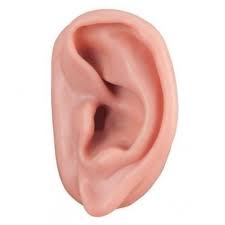 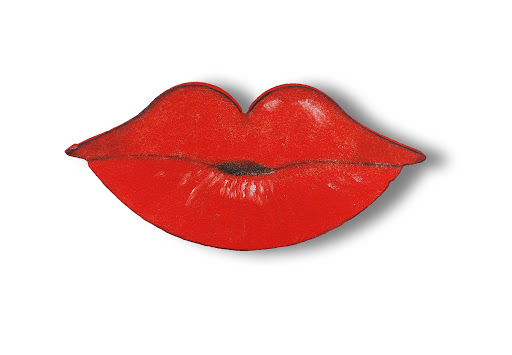 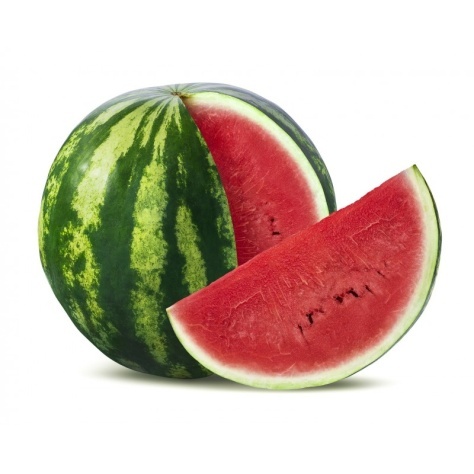 